Praktikumsbericht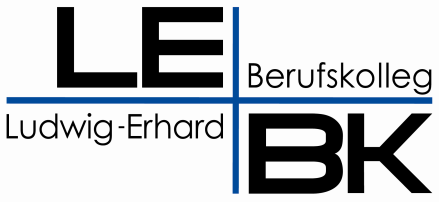  [Vorname, Nachname][Klasse][Unternehmenslogo][Unternehmensname]Zeitraum: 24.06.24 – 04.07.2024